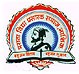 K.G.D.M.Arts and Commerce and Science College, Niphad Dist.NashikAnalysis of Questionnaire No. 2Feed back of Curriculum Design			Year:Name of the Department: Head of Department				PrincipalSr. NoClassTitle of Course% Overall rating% Overall rating% Overall rating% Overall ratingSr. NoClassTitle of CourseABCD